R5年11月28日職業指導員　矢野　哲哉清掃除草業務(施設外就労)報告書標題の件について、下記のように報告いたします。記依頼者：金田様2.　場所：日光市内3.　契約期間：R5.8.1～R6.7.31（１年間）4.　作業内容：除草作業5.　所感　　去年も作業させてもらったのですが、今年もお願いしたいということで、除草作業プラス刈り取りの作業をさせていただきました。今年初めての利用者もいたので、また一から丁寧にやり方を伝え刈り取りをしました。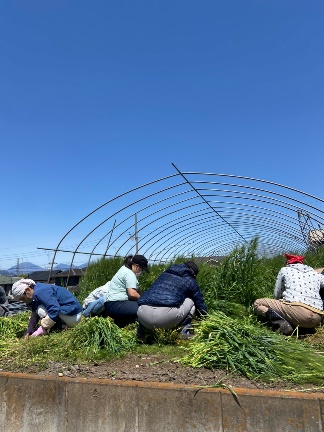 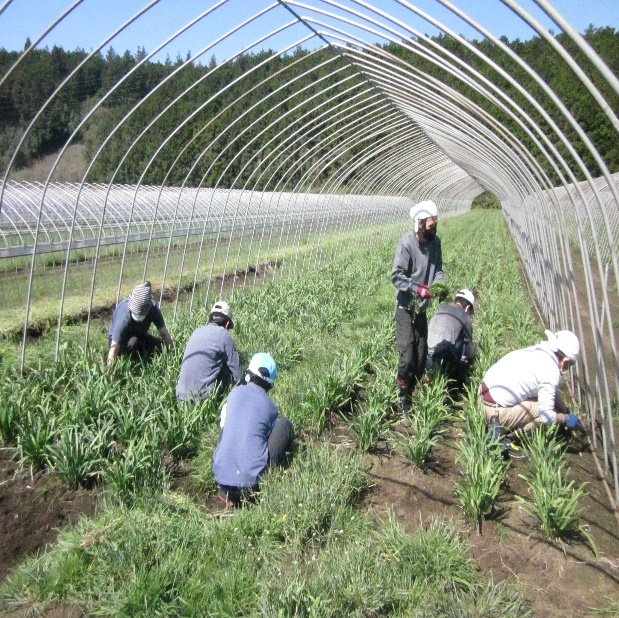 